ПРИКАЗМоскваОб утверждении формы заявления на вывоз товаров, помещенных под таможенную процедуру свободной таможенной зоны, и (или) товаров, изготовленных (полученных) из товаров, помещенных под таможенную процедуру свободной таможенной зоны, с территории Арктической зоны Российской Федерации, на которой применяется таможенная процедура свободной таможенной зоны, на остальную часть таможенной территории Евразийского экономического союза без завершения действия таможенной процедуры свободной таможенной зоны для совершения операций, предусмотренных подпунктами 1 и 2 пункта 4 статьи 205 Таможенного кодекса Евразийского экономического союза, и формы разрешениятаможенного органа на такой вывозВ целях реализации части 15 статьи 20 Федерального закона от 13 июля    2020 г. № 193-ФЗ «О государственной поддержке предпринимательской деятельности в Арктической зоне Российской Федерации» (Собрание законодательства Российской Федерации, 2020, № 29, ст. 4503) и на основании пункта 1 Положения о Министерстве финансов Российской Федерации, утвержденного постановлением Правительства Российской Федерации от 30 июня 2004 г. № 329 (Собрание законодательства Российской Федерации, 2004, № 31, ст. 3258; 2020, № 16, ст. 2602) п р и к а з ы в а ю:1. Утвердить форму заявления на вывоз товаров, помещенных под таможенную процедуру свободной таможенной зоны, и (или) товаров, изготовленных (полученных) из товаров, помещенных под таможенную процедуру свободной таможенной зоны, с территории Арктической зоны Российской Федерации, на которой применяется таможенная процедура свободной таможенной зоны, на остальную часть таможенной территории Евразийского экономического союза без завершения действия таможенной процедуры свободной таможенной зоны для совершения операций, предусмотренных подпунктами 1 и 2 пункта 4 статьи 205 Таможенного кодекса Евразийского экономического союза (приложение № 1).2. Утвердить форму разрешения таможенного органа на вывоз товаров, помещенных под таможенную процедуру свободной таможенной зоны, и (или) товаров, изготовленных (полученных) из товаров, помещенных под таможенную процедуру свободной таможенной зоны, с территории Арктической зоны Российской Федерации, на которой применяется таможенная процедура свободной таможенной зоны, на остальную часть таможенной территории Евразийского экономического союза без завершения действия таможенной процедуры свободной таможенной зоны для совершения операций, предусмотренных подпунктами 1 и 2 пункта 4 статьи 205 Таможенного кодекса Евразийского экономического союза (приложение № 2).3. Контроль за исполнением настоящего приказа таможенными органами, возложить на руководителя Федеральной таможенной службы Булавина В.И.4. Настоящий приказ вступает в силу по истечении тридцати дней после дня его официального опубликования.Министр 					                                                        А.Г. Силуанов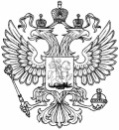 МИНИСТЕРСТВО ФИНАНСОВ РОССИЙСКОЙ ФЕДЕРАЦИИ(МИНФИН РОССИИ)№